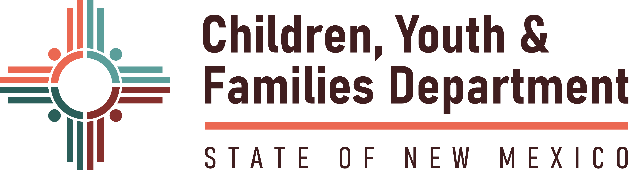 Infant Mental Health Case Exception RequestAgency: Program: Date of Request: Case Id: Reason for Request: (please be specific in describing your request) Additional Information if Requested: For CYFD use only:Additional Information Required: Approved By:						Date: